Year 9 GCSE PE CORID 19 Work (After Easter)Week 1: 20/04/20 – 24/04/20  (Injury Prevention)  	Part 1 – Minimising Risks in SportLearning ObjectivesCan I identify factors which might put sports performers at risk, whilst explaining how to minimise these risks to enhance performance and participation?Starter: Watch the following link and list as many different risks you can see associated with participating in sporthttps://www.youtube.com/watch?v=gdEz49WlWPA1.2.3.4.5.6.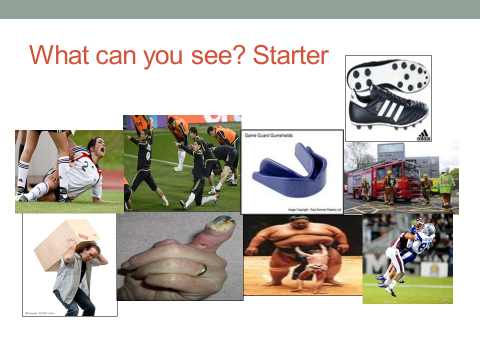 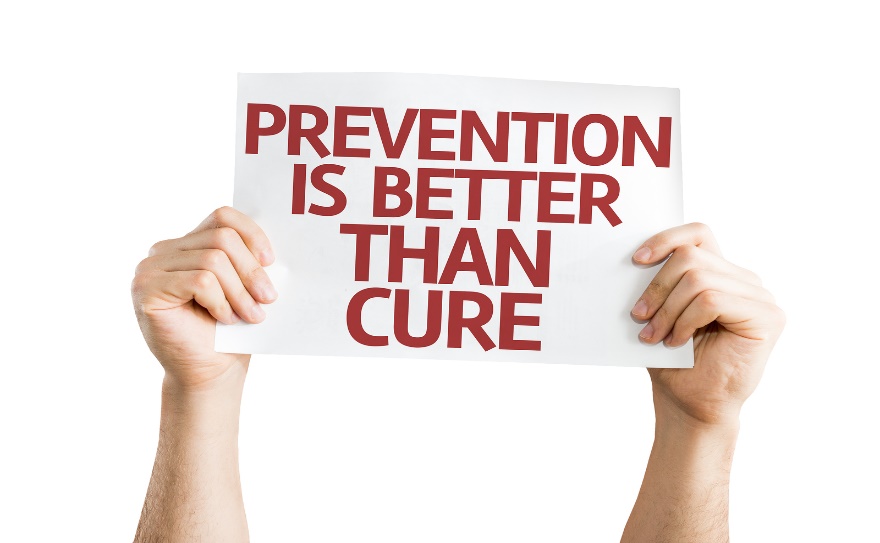 How can you reduce risk in sport?1)2)3)4)5)6)7)8)9)10)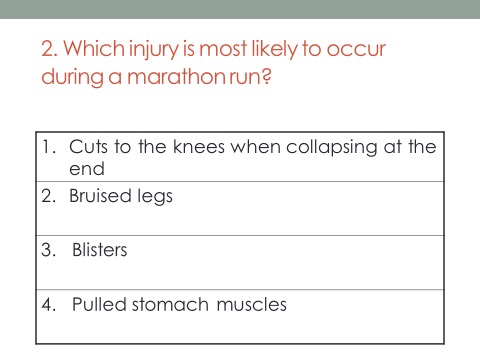 Exam Questions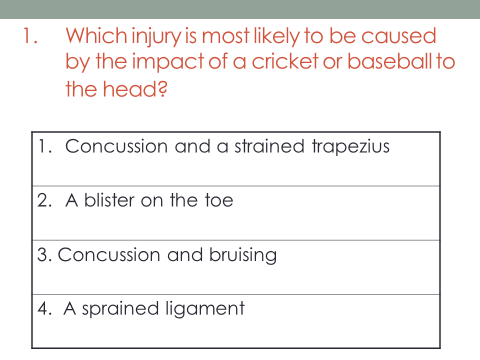 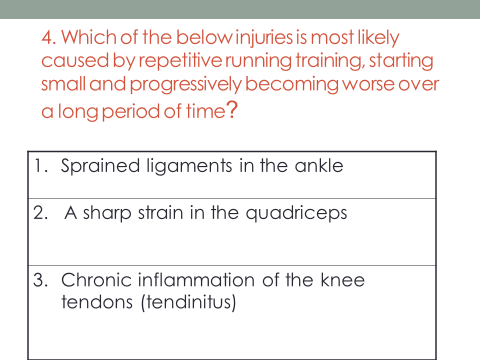 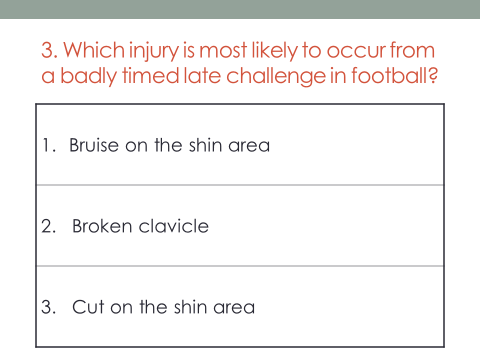 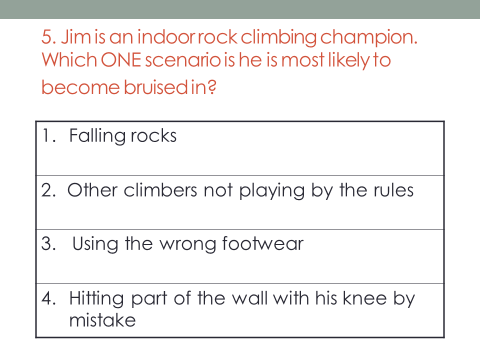 (Injury Prevention)  	Part 2 – Risk AssessmentsCan I complete a detailed risk assessment for various locations around the school?Define the following terms:Risk Assessment:……………………………………………………………………………………………………………………………………………………………………………………………………………………………………………………………………………………………………………………………...Hazard: ……………………………………………………………………………………………………………………………………………………………………………………………………………………………………………………………………………………………………………………………...Risk:……………………………………………………………………………………………………………………………………………………………………………………………………………………………………………………………………………………………………............................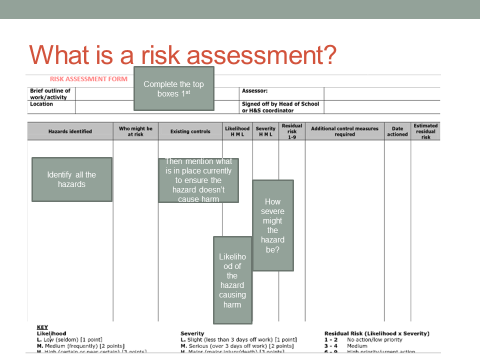 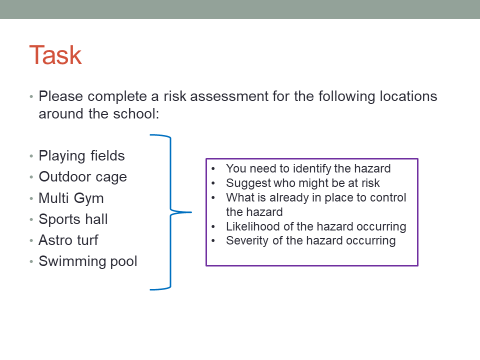 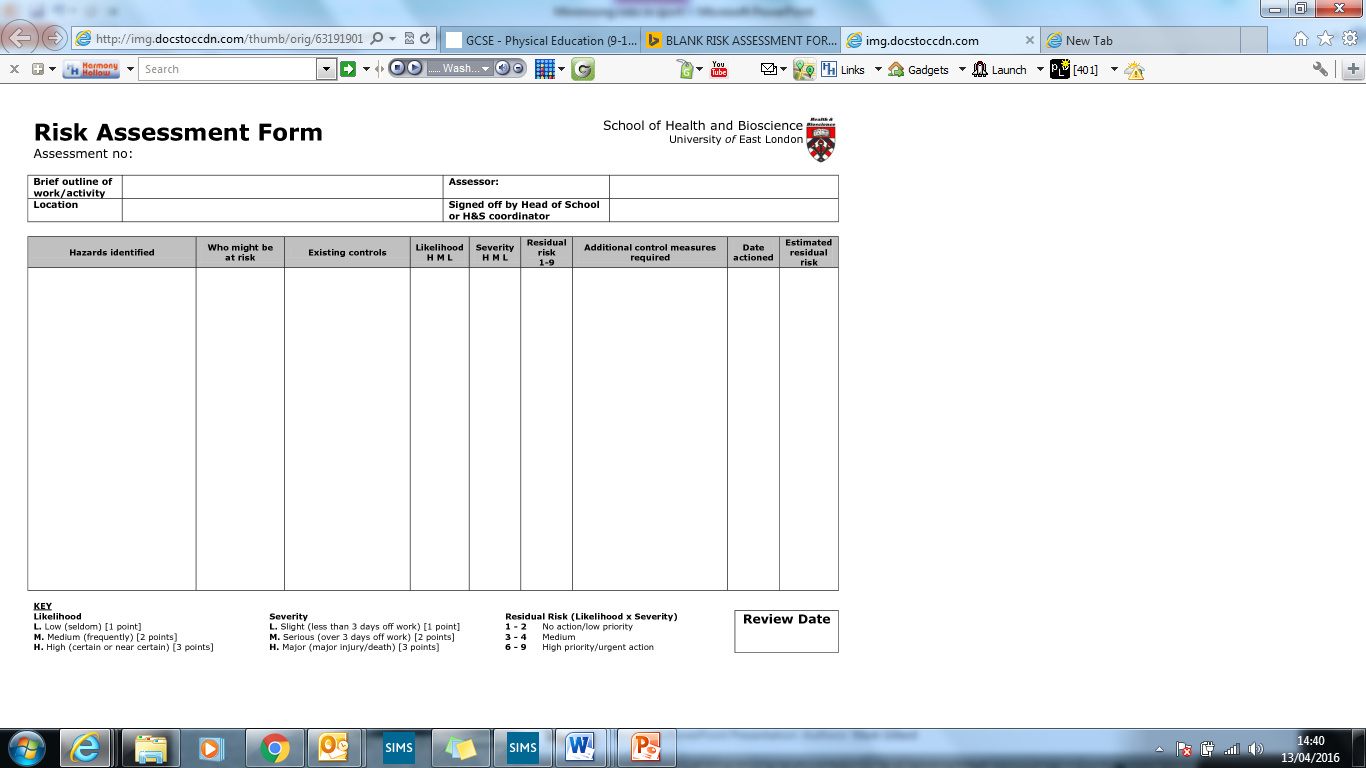 